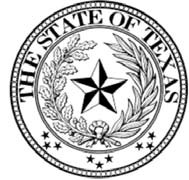 STATE OF TEXASOFFICE OF THE GOVERNOR	Throughout our state’s history, Texans with disabilities have played an important role in making Texas the greatest state in our nation to live, work and raise a family. Demonstrating the remarkable qualities of the Texas spirit – courage, independence and ingenuity – they have filled some of our highest offices, fought in historic battles and contributed to the art and culture of our state.	Each year, October is designated Persons with Disabilities History and Awareness Month in Texas. Not only do we celebrate the many Texans with disabilities who have influenced our history, we also recognize the endeavor toward full civil rights and equal opportunity for all.	At this time, I encourage all Texans to learn more about the achievements of Texans with disabilities who have contributed so much to our society and about the disability rights movement as it takes its rightful place as part of the story of Texas. I am proud of the activities across our state commemorating this month and the motivating principle behind our celebrations: the recognition that Texas’ finest resource is the people who call it home.	Therefore, I, Greg Abbott, Governor of Texas, do hereby proclaim October 2017 to bePersons with Disabilities History and Awareness Month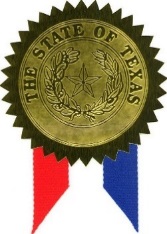 in Texas, and urge the appropriate recognition whereof. In official recognition whereof, I hereby affix my signature this the 28th day of September, 2017.Greg AbbottGovernor of Texas